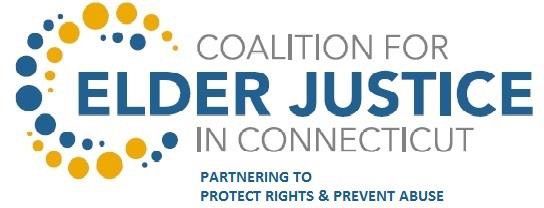 COALITION MEMBERSHIP FORMPurpose: By completing and returning this form, you indicate an interest in becoming or staying involved in the Coalition for Elder Justice in Connecticut. As a Coalition member, you become part of a system of public and private stakeholders working together to achieve the vision and goals of the Coalition to prevent elder abuse and protect the rights, independence, security, and well-being of vulnerable elders through communication and collaboration.. You and/or your organization may be identified on the website as a member of the Coalition for Elder Justice in Connecticut, receive information and updates, and have opportunities to participate in Action Teams / Workgroups, Seminars, Conferences or other implementation activities of the Coalition.Instructions: Please complete both sides this form and return to Lara.Stauning@ct.gov  The Organization Description will be included on the Coalition website. I will be Participating as the designated representative for my agency/organization.            Yes NoMy agency/organization will provide a link on our webpage to the Coalition for Elder Justice Connecticut webpage (https://elderjusticect.org)Yes NoThe Scope of my agency’s/organization’s work is (Check One): Statewide  Regional  Local  Tribal Please indicate which sector best describes your agency/organization (select one)ORGANIZATION DESCRIPTION FOR WEBSITESAMPLE:(Organization Name and subdivision if required)Center for Elder Abuse Prevention at Jewish Senior Services(Description – Please limit to 100 words or less)The Center for Elder Abuse Prevention serves frail elderly in Fairfield County. Its mission is to empower victims of elder abuse and champion safe communities for older adults. Primary services include: Crisis Shelter and Geriatric Services for victims facing immediate threats; Telephone Helpline with trained victims’ advocates to offer assistance and referrals; Collaboration with allied professionals and coordination of the community-based Coalition for Abuse Prevention of the Elderly (CAPE); and Public Education and Outreach to bring awareness to the growing problem of elder abuse.ContactHelpline 203-396-1097Email: elderabuseprevention@jseniors.org Primary Contact: Laura Snow RobinsonWebsite: http://jhe.org/services/advocacy-education/elder-abuse-prevention/SUBMISSION:Organization Name and subdivision as required:Description – Please limit to 100 words or less:Contact:Business or Helpline Telephone Number: Email:
Primary / Secondary Points of Contact:Website:Contact NameCredentialsPosition:Title:Name of Agency or OrganizationName of Program or ServiceStreet AddressCity/townStateZip00000Telephone NumberFax NumberEmailWebsiteElected Official (state or local)Justice/Law EnforcementAmerican Indian Tribe Faith Community Legislative Committee Business and Industry (health insurer, other business, professional assoc. Health Care Provider (medical, dental, behavioral) Philanthropy State agency or office Local Health Department Health Professional Associations Community Service Providers (Elder, Family/Youth, special populations) Housing/Building Safety Transportation Education (Higher Ed/Technical College Non-profit Organization and Coalitions (E.G. AAA, LGBT, etc.) Other (please specify):      